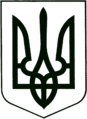 УКРАЇНА
    МОГИЛІВ - ПОДІЛЬСЬКА МІСЬКА РАДА 
   ВІННИЦЬКОЇ ОБЛАСТІВИКОНАВЧИЙ КОМІТЕТ  РІШЕННЯ№176Від 24.06.2021р.                                                       м. Могилів – ПодільськийПро роботу комунального некомерційного підприємства «Могилів - Подільська окружна лікарня інтенсивного лікування»Могилів  - Подільської міської ради за І півріччя 2021 рокуКеруючись ст.ст. 29, 38-1 Закону України «Про місцеве самоврядування в Україні», відповідно до рішення виконавчого комітету міської ради від 30.12.2020 року №379 «Про план роботи виконавчого комітету міської ради на 2021 рік», заслухавши інформацію директора комунального некомерційного підприємства «Могилів - Подільська окружна лікарня інтенсивного лікування» Могилів - Подільської міської ради Чепелюка В.І.,-виконком міської ради ВИРІШИВ:1. Інформацію, директора комунального некомерційного підприємства «Могилів - Подільська окружна лікарня інтенсивного лікування» Могилів - Подільської міської ради Чепелюка В.І., щодо роботи комунального некомерційного підприємства «Могилів - Подільська окружна лікарня інтенсивного лікування» Могилів - Подільської міської ради за І півріччя 2021 року, взяти до відома.2. Посилити контроль якості та ефективності надання вторинної медичної допомоги, забезпечення соціальної справедливості і захисту прав громадян на охорону здоров'я.3. Здійснювати постійний моніторинг щодо розгляду звернень громадян з приводу надання вторинної медичної допомоги.          4. Контроль за виконанням даного рішення покласти на заступника міського голови з питань діяльності виконавчих органів Слободянюка М.В..       В.о. міського голови,       перший заступник міського голови                                 Петро БЕЗМЕЩУК